ROLAND 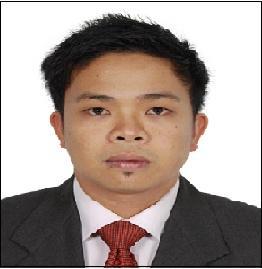 Karama Dubai, UAEE-mail: roland.144744@2freemail.com 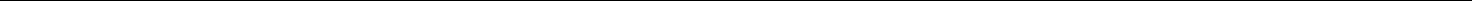 POSITION DESIRED	Electronics and Communications Engineer / Any ECE related jobCAREER SUMMARYDegree in Bachelor of Science in Electronics and Communications Engineering.Proficient and up-to-date experience in the use of Microsoft Office Suite (Excel, Word, PowerPoint and Outlook).Knowledgeable in Electronic Workbench, C++ Programming, Multi Sim Programming, Software Installation, AutoCAD, Basic PC Troubleshooting, Basic Networking, Soldering Iron,Know how to operate XRF Machine, UV-Vis Spectrophotometer, AT2500 Telephone Analyzer, Jing Sun Acoustic Analyzer.TRAININGS AND SEMINARS ATTENDEDAdvance Process Control and Supervisory Control and Data Acquisition (SCADA)Introduction to Programmable Logic Controllers (PLC) Technology using Siemens Logic ModuleSwitched-Mode Power SupplyA Plus PC Support, Maintenance and TroubleshootingBasic Electronics TroubleshootingCareer And Employment Planning ConferenceTime ManagementElectronics and Communications Engineering review courseInstallation of products - SecureMe and TrackMe.Coordinate to base station officer for product evaluation.Responsible in the demonstration of product - SecureMe and TrackMe.Provide product maintenance and customer support.Perform electronics troubleshooting when necessary.Coordinate to Quality Department for product defects and updates.Create report on every task for future references.Collect and coordinate data needed by technical staff.Coordinate to material management for the preparation of materials needed.Update technical department files.Quality ControlNovember 2010 to August 2011Neugent Technologies Inc. Bagumbayan, Quezon City, PhilippinesJob DescriptionConduct visual testing of products such as AD1000 Telpad (Android Froyo 2.2)Responsible for incoming and outgoing inspection of products and materials to ensure quality compliance.Evaluate, implement and improve quality procedures.Prepare daily and monthly test reports.Control Return Merchandise Authorization (RMA) and monitor quality issues.Test RMA items and forward detected issues to production.Prepare product performance report.Report good safety stocks for production forecast.Update quality control files.Jr. Quality Assurance EngineerJuly 2010 to September 2010Canon Information Technology EastWood Libis, Quezon City, PhilippineJob DescriptionTest the printer based on the test plan and test cases.Provide test case update recommendation as deemed necessary.Report the bugs and create test reports.Installation of different operating systems for software test.Quality Assurance Staff On-the-Job Training July 2009 to October 2009Panasonic Manufacturing Philippines Corp.Taytay Rizal, PhilippinesJob DescriptionResponsible in bursting test on paper box.X-Ray fluorescent testing (XRF).Handle refrigerator drop test.Responsible in temperature test on electric fan.Responsible in door opening test on refrigerator.Create report and update quality assurance files.EMPLOYMENT HISTORYEMPLOYMENT HISTORYTechnical AssistantWebcast Technologies Inc.August 2011 to March 2012August 2011 to March 2012Commonwealth, Quezon City, PhilippinesJob DescriptionJob DescriptionPERSONAL INFORMATIONSexSex:MaleBirth DateBirth Date:April 11, 1986Civil StatusCivil Status:MarriedCitizenshipCitizenship:FilipinoLanguageLanguage:English, Tagalog, IlocanoVisaVisa:Visit Visa